Министерство образования, науки и молодежи Республики КрымГосударственное бюджетное специализированное учреждение Республики Крым «Керченский межрегиональный социально-реабилитационный центр для несовершеннолетних»Организация и проведение экскурсии в техникум, колледж  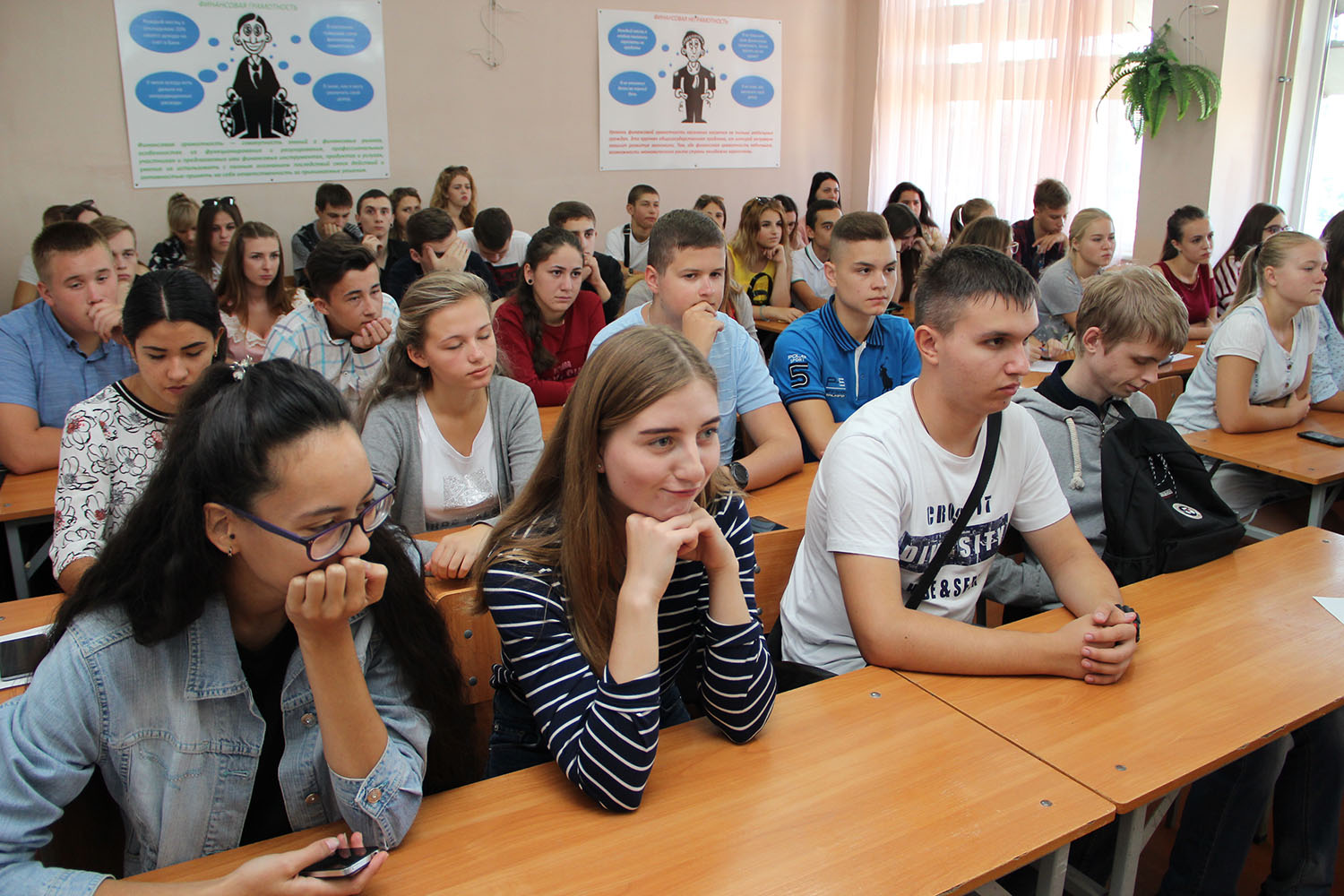 (старший школьный возраст)Воспитатель:                                                                                Ковалева И.В.Керчь 2020 г.Раздел: Профессиональное самоопределениеТема занятия: Профориентационная экскурсия в Керченский политехнический техникумТип занятия: теоретический, усвоение новых знанийЦели занятия: Восприятие и первичное осмысление информации о техникуме, об условиях поступления и обучения, сравнение начального образования и среднего профессионального;- возможные траектории обучения в контексте непрерывного образования в колледже;- оказание учащимся психолого-педагогической поддержки в профессиональном самоопределении, помощь в выборе направления дальнейшего образования и возможности трудоустройства после окончания учебного заведения.Задачи:1. образовательная - расширить представления учащихся о типах учебных заведений, предлагающих средне профессиональное образование, овладение мыслительной деятельностью применительно к выбору учебного заведения для дальнейшего обучения по окончанию школы.2. развивающая - развить навыки выбора учебного заведения. Способствовать познавательному интересу к рынку образовательных услуг и путям более экономичной оплаты по системе непрерывного образования в высших учебных заведениях.3. профориентационная, воспитательная - прививать качества самостоятельности и ответственности за свой профессиональный выборХод занятия:I. Вводная часть1.1. Организационный моментНа доске запись - дата, тема « Экскурсия в среднее профессиональное учебное заведение КПТ».1.2. Целевая установка на теоретическую и практическую частьСообщает тему, называет цель проведения экскурсии и ее содержание, конкретизирует задачи, проводит инструктаж по правилам дорожного движения с обязательной подписью в журнале и на доске рисует траекторию движения и отмечает магнитом зеленого цвета остановку, до которой необходимо ехать, красным магнитом обозначает и оговаривает знаки дорожного движения, делает акцент о недопустимости нарушений дисциплины, необходимости держаться всем вместе группой,1.2.1. Мотивация к изучению темы: Значимость темы в общей системе знаний;Тема экскурсии входит в программу по профессиональному самоопределению и расширяет кругозор учащихся по средним учебным заведениям и поможет в осмыслении выбора учебного заведения старшеклассником, помогает провести оценку уровня обучения колледжа по сравнению со школой, воспитатель создает возможность разрешения проблемной или критической ситуации проблемы выбора учеником заведения для продолжения учебы-внимание учеников привлечено к новой проблеме запоминают задачи, которые ставит учитель, предложенные вопросыметоды развивающего обучения (решение проблемных ситуаций, выдвижение гипотез,-Новизна изучаемого материала;Воспитатель подчеркивает, что впервые воспитанники посещают КПТ - заведение среднего профессионального образования, предлагает воспитанникам подобрать юношам специальности, востребованные на рынке труда.-отвечают на поставленные вопросы: бывали ли они в техникумах?Получают ли учащиеся колледжей стипендию и в каком размере?Есть ли возможность получить непрерывное образование «колледж-ВУЗ» в этом заведении?Образовательная цель -основная. ЦОР, объяснительно-иллюстративные методы изложения учебного содержанияЗапоминают главную цель экскурсии, записывают в блокноты, спускаются к выходу и одеваются в верхнюю одеждуДоминантная -образовательная цель. ЦОР, объяснительно-иллюстративные методы изложения учебного содержания по рекламам колледжа